Publicado en España el 02/11/2018 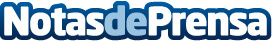 GREMISA ASISTENCIA, récord en asistencias en los meses de junio a septiembreGremisa crece un 34,7% en asistencias en los meses de junio a septiembreDatos de contacto:Gremisa Asistencia902106394Nota de prensa publicada en: https://www.notasdeprensa.es/gremisa-asistencia-record-en-asistencias-en Categorias: Nacional Cataluña Baleares Aragón Cantabria Seguros http://www.notasdeprensa.es